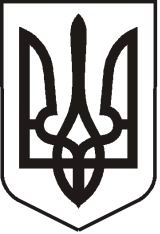 У К Р А Ї Н АЛ У Г А Н С Ь К А    О Б Л А С Т ЬП О П А С Н Я Н С Ь К А    М І С Ь К А    Р А Д А Ш О С Т О Г О   С К Л И К А Н Н ЯРОЗПОРЯДЖЕННЯміського  голови     «19» грудня 2019 р.	                    м. Попасна                                   № 02-02/306                Про оплату послуг з наклеювання плакатів з нагоди Нового року         У зв’язку з привітанням мешканців та мешканок міста Попасна з новорічними святами, згідно з Міською цільовою Програмою відзначення державних, міських, професійних свят, ювілейних дат, заохочення за заслуги перед територіальною громадою м. Попасна на 2019 рік та рішенням сесії Попаснянської міської ради  від 21.12.2018  № 101/3  «Про місцевий бюджет міста на 2019 рік», керуючись п.20 ч.4 ст.42 Закону України «Про місцеве самоврядування в Україні»:1.  Оплатити послугу з наклеювання плакатів та біг-борду.2. Витрати  на оплату послуги з наклеювання плакатів та біг-борду здійснити за рахунок коштів виконкому міської ради на Міську цільову Програму відзначення державних, міських, професійних свят, ювілейних дат, заохочення за заслуги перед територіальною громадою м. Попасна на 2019 рік. Кошторис витрат  затвердити (додається). 3.  Контроль за виконанням даного розпорядження покласти на  начальника організаційного відділу виконкому міської ради Висоцьку Н.  та начальника фінансово-господарського відділу виконкому міської ради Омельченко Я.        Міський голова                                                                             Юрій ОнищенкоВисоцька, 2 05 65Додаток  до розпорядження міського голови від 19.12.2019 № 02-02/306К О Ш ТО Р И Свитрат на  оплату послуги 1. Послуга з наклеювання плакатів розміром 1,25*1,75 м – 14 шт.*112,30 грн.= 1572,20грн.1. Послуга з наклеювання біг-борду розміром 3*6 м – 1 шт.*1020,00 грн.= 1020,00грн.   ВСЬОГО:    2592,20  (дві тисячі п’ятсот дев’яносто дві грн. 20 коп.) грн.   Керуючий справами	Л.КулікНачальник фінансово-господарського відділу  -                                                                     головний бухгалтер                                                                          Я.Омельченко